PŘÍMÁ A NEPŘÍMÁ ÚMĚRNOST – PL.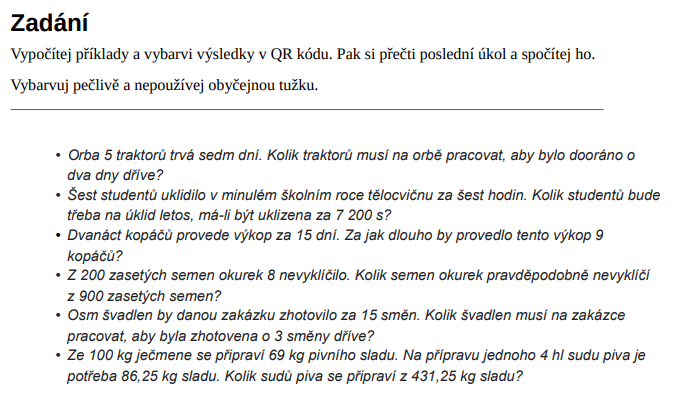 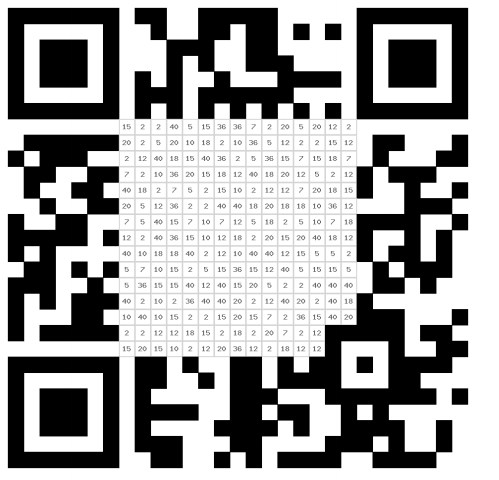 